EXERCICE 2 : Activité physique et régulation hormonale L’exercice physique s’accompagne d’une modification des différentes fonctions impliquées dans le métabolisme énergétique. L’énergie nécessaire à la contraction provient de l’hydrolyse de l’ATP à partir de différents substrats dont la nature dépend du type d’effort. Les hormones jouent un rôle important dans ces différentes adaptations de façon à assurer un apport suffisant au niveau de la fibre musculaire. Montrer que les modifications des sécrétions hormonales permettent à l’organisme de répondre aux besoins induits par l’effort physique. Vous organiserez votre réponse selon une démarche de votre choix intégrant des données issues des documents et les connaissances complémentaires nécessaires. Un schéma bilan est attendu en guise de conclusion.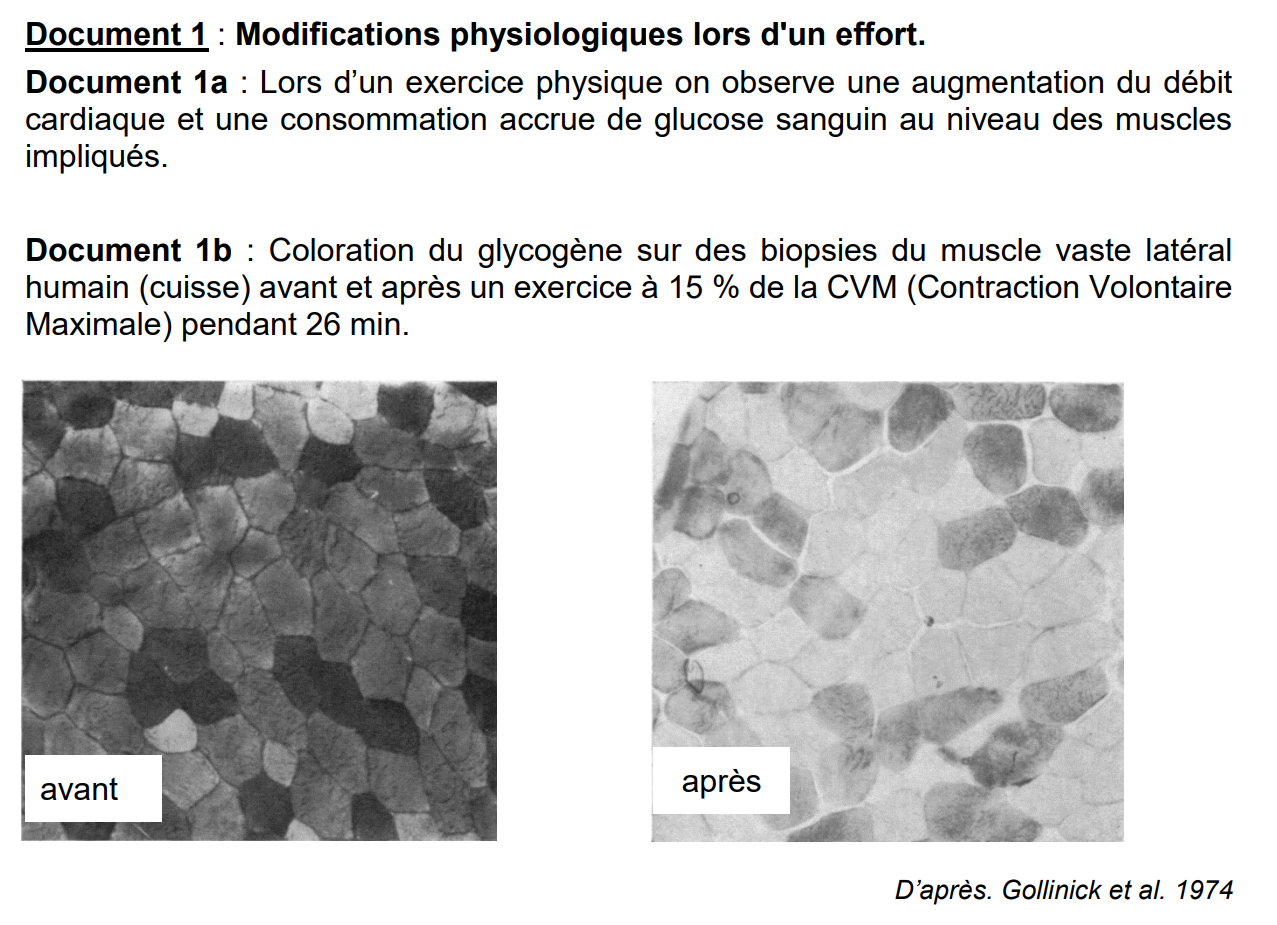 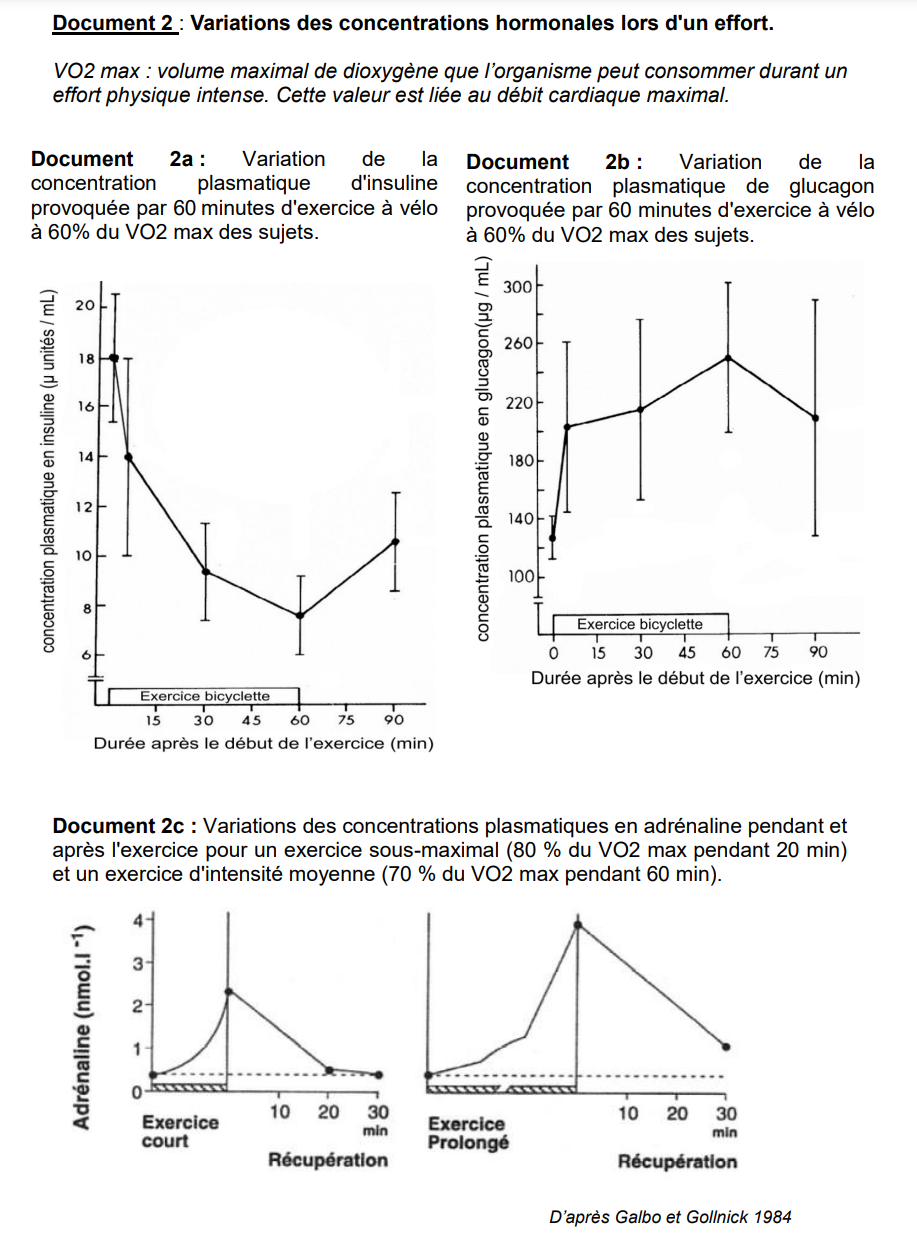 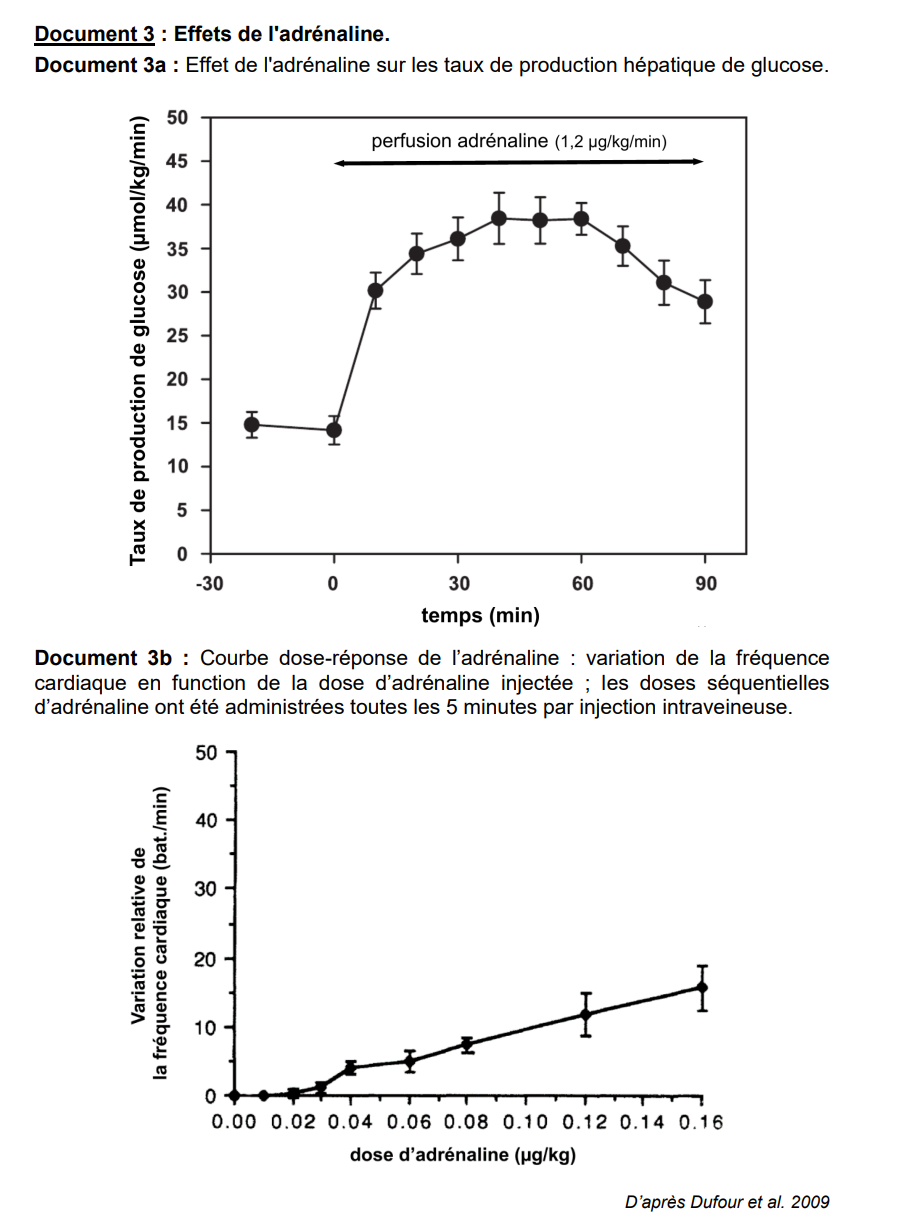 